ACIP Tdap Vaccine Recommendationshttp://www.cdc.gov/vaccines/pubs/acip-list.htm#tdapTdap Vaccine Recommendations    (2006, 2010, 2012) Updated Tdap Vaccine Recommendations from the ACIP, 2010 NEW Jan 2011 Adolescents (3/24/06)
Preventing Tetanus, Diphtheria, and Pertussis Among ADOLESCENTS: Use of Tetanus Toxoid, Reduced Diphtheria Toxoid and Acellular Pertussis Vaccines Appendix A | Appx B | Appx C | Appx D | Appx E | Appx F Note: If you are using the HTML version of this document, be sure to access all links to get the complete content of the document, which includes 6 important appendices.

Print version (includes appendices) [PDF-473KB / 50 pages] (summary) 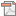 Adults (under 65 years old)  (12/15/06)
Preventing Tetanus, Diphtheria, and Pertussis Among ADULTS: Use of Tetanus Toxoid, Reduced Diphtheria Toxoid and Acellular Pertussis Vaccines Appendix A | Appendix B | Appendix CNote: If you are using the HTML version of this document, be sure to access all links to get the complete content of the document, which includes 6 important appendices.Print version [PDF-418KB / 44 pages] Adults 65 years and older  (6/28/12)
Updated Recommendations for Use of Tetanus Toxoid, Reduced Diphtheria Toxoid, and Acellular Pertussis (Tdap) Vaccine in Adults Aged 65 Years and Older, ACIP 2012 

Print version [PDF-541KB / 20 pages] See also: Supplemental Tdap MMWR publications
(policy notes, updated recommendations, notices to readers) Tdap and Td Vaccines and Pregnancy  (10/21/11)
Updated Recommendations for Use of Tdap in Pregnant Women and Persons Who Have or Anticipate Having Close Contact with an Infant Aged <12 Months -- ACIP, 2011 Historical: Archived recommendations (previous version) 